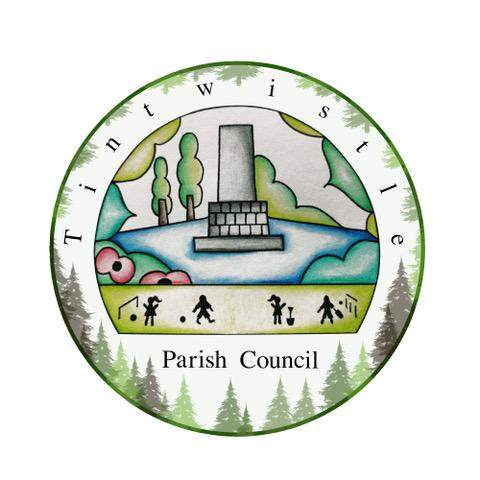 Tintwistle Parish CouncilSexton Street, Tintwistle, SK13 1JNhttps://tintwistleparishcouncil.org.ukAGENDA      				   31st  January 2023Dear Tintwistle Allotments Committee,You are hereby summoned to attend the meeting of Tintwistle Allotments Committee to be held on Monday 6th February 2023 at 6pm at the Council’s office.Charlotte Strickland Charlotte Strickland, Clerk to the Council tpcounciloffices@aol.comAGENDA  (MEMBERS OF THE PUBLIC AND PRESS ARE WELCOME TO ATTEND)To receive apologies for absenceDeclarations of interests Public participation Upto 15 minutes will be made available for members of the public to raise matters relevant to the business of the Parish Council.Revisiting the ToR To review the ToR to clarify the use of the term “Partner Share”5.   Correspondence: To agree a response to a plot swap request.  6.   Tenant List Update To receive an update on recently vacated plots7.   Follow up Inspections  To discuss a date for a follow up inspection for tenants previously issued with a ‘tidy-up’ notice8.   Date of Next Meeting 